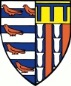 PEMBROKE COLLEGE   -  RETURN TO WORK INTERVIEWNOTES TO BE COMPLETED BY HEAD OF DEPARTMENT/SUPERVISOR (continue overleaf)The Head of Department should keep a copy of this form and give the original to HRA “Return to Work Interview” must be conducted after EVERY absence and must be completed on the first day back at work by the Head of Department/Supervisor.  It should be a private and confidential meeting, informal structure and factual.  It should be carried out in a supportive and positive way.  Employee Name:Department:Period of AbsenceFrom:From:To:Number of working days lost:Number of working days lost:Number of occasions in year:Number of occasions in year:Cumulative absence over last 12 monthsCumulative absence over last 12 monthsDid the employee follow the correct reporting procedure?YES       NOWas a Fit Note required? YES       NOHas this been provided?		YES/NOWas a Self Certification form completedYES       NOHas this been provided?		YES/NOGive brief description of the reason for the absence.  Include diagnosis/recommendations from GP/Consultant and any further absence which may be required for ongoing treatment:Is the employee taking any medication which may affect his/her ability to do their job?YES       NOIf Yes give more details:Is the employee’s view that their absence was caused by a work-related injury orIllness?YES       NOIf Yes complete the following:Update the employee on what has happened during their absenceFOLLOW-UP ACTIONSpecify any targets or actions agreed including review date (include this if applicable:Employee (Print Name)Signature:Completed by (Print Name)Signature:Date: